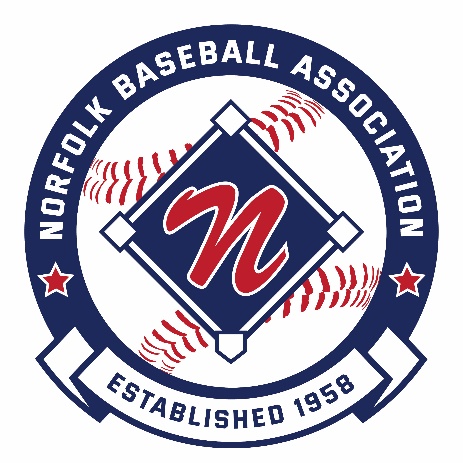 2022Norfolk Baseball Association Scholarship The Norfolk Baseball Association is pleased to sponsor two scholarships, in the amount of $1,000 each, for players who have played in the Norfolk Baseball Association and are furthering their education beyond high school.The mission of the Norfolk Baseball Association is to provide an opportunity for Norfolk children to play and learn the game of baseball, help improve their skills and confidence, promote the principles of good sportsmanship and integrity, self-respect and respect for others, and to do so within a safe, fun, and nurturing environment.Scholarship Eligibility In order to be considered for the Norfolk Baseball Association scholarship, candidates must meet the following criteria: Currently reside in Norfolk Massachusetts.Have played a minimum of four spring baseball seasons in Norfolk Baseball programs.Will be graduating from high school in the spring of 2022.Will continue their education in the fall of 2022 through enrollment at an accredited college, university, or vocational school.Personally available to participate in a presentation ceremony to be held on our opening day to be held April 30th, 2022 of the Norfolk Baseball Association and receive the award in person. To be considered for the Norfolk Baseball Association scholarship, applicants must: Complete the attached information form.Submit an essay (approximately 300 words) that shares a memory, lesson learned etc., from your experience in Norfolk Baseball that will help prepare you for your future.  Mail the completed application and essay to the Norfolk Baseball Association at the address below. Submissions must be postmarked no later than April 14th 2022.  Please mail submissions to: Norfolk Baseball Association Post Office Box 176 Norfolk, MA 02056 Selection Committee The Trustees of the Norfolk Public Library review all submissions and recommend the winning entry.  2022 Norfolk Baseball Scholarship Application (Part 1)Applicant Information: Fall 2022 College/University/Vocational School: ________________________________________ Course of Study:   ________________________________________________________ Norfolk Baseball Association Experience (complete all 4): 2022 Norfolk Baseball Scholarship Application (Part 2)Personal References (complete all 3): 2022 Norfolk Baseball Scholarship Application (Part 3)Submit an essay (approximately 300 words) that shares a memory, lesson learned etc., from your experience in Norfolk Baseball that will help prepare you for your future. Mail the completed application and essay to the Norfolk Baseball Association at the address below. Submissions must be postmarked no later than Saturday April 2, 2016. Mail submissions to: Norfolk Baseball Association Post Office Box 176 Norfolk, MA 02056 Applicant Name: 	 ________________________________________________________ Address: 	 	 ________________________________________________________ Telephone: 	 	 ________________________________ Email:  	 	 ________________________________________________________ Parent/Guardian Name: ________________________________________________________ Address: 	 	 ________________________________________________________ Telephone: 	 	 ________________________________ Email:  	 	 ________________________________________________________ High School:  	 ________________________________________________________ Date of Graduation:  ________________________________ Year:  	 ________________________________ League: 	 ________________________________ Team Name:  ________________________________ Manager Name: ________________________________________________________ Year:  	 ________________________________ League: 	 ________________________________ Team Name:  ________________________________ Manager Name: ________________________________________________________ Year:  	 ________________________________ League: 	 ________________________________ Team Name:  ________________________________ Manager Name: ________________________________________________________ Year:  	 ________________________________ League: 	 ________________________________ Team Name:  ________________________________ Manager Name: ________________________________________________________ Name:  	 	 ________________________________________________________ Address: 	 	 ________________________________________________________ Telephone: 	 	 ________________________________ Email:  	 	 ________________________________________________________ Relationship to applicant: ________________________________________________________ Name:  	 	 ________________________________________________________ Address: 	 	 ________________________________________________________ Telephone: 	 	 ________________________________ Email:  	 	 ________________________________________________________ Relationship to applicant: ________________________________________________________ Name:  	 	 ________________________________________________________ Address: 	 	 ________________________________________________________ Telephone: 	 	 ________________________________ Email:  	 	 ________________________________________________________ Relationship to applicant: ________________________________________________________ 